Publicado en Valencia el 29/05/2024 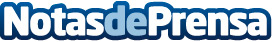 VIUTUR pone en valor los pisos turísticos en ValenciaLa Asociación de Apartamentos y Viviendas de Uso Turístico de la Ciudad de Valencia (VIUTUR) destaca los datos oficiales del Instituto Nacional de Estadística que avalan que en 2023 solo registraron 84 denuncias por quejas vecinalesDatos de contacto:Silvia BlascoPtda APTURCV687 51 48 90Nota de prensa publicada en: https://www.notasdeprensa.es/viutur-pone-en-valor-los-pisos-turisticos-en Categorias: Inmobiliaria Valencia Turismo Urbanismo http://www.notasdeprensa.es